Verhuur MateriaalOnderstaand vindt u een overzicht van al het materiaal dat wij verhuren. 
Voor het verhuur van materiaal, gelieve contact op te nemen met onze materiaalmeestersFemke Coussement:  0495107927Alexander Valcke: 0471625360	Foto	Extra infoHuurprijsHuurprijsHuurprijs	Foto	Extra infoWeekend1 Week> 1 weekKleine tent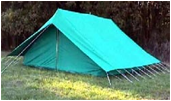 Type tent:Slaaptent Aantal personen:12Lengte x breedte x hoogte:4x3,5x2Maximaal beschikbaar aantal:4Gratis bijgeleverd:Tentpalen + piketten + grondzeil€20€30€40Seniortent / frame (bestaat uit 2 delen)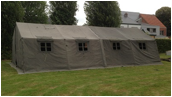 Type tent:PolyvalentAantal personen:/Lengte x breedte x hoogte per deel:4x3x2,5Maximaal beschikbaar aantal delen:2 Gratis bijgeleverd:Tentpalen (geen piketten en grondzeil nodig)Seniortent / frame (bestaat uit 2 delen)Type tent:PolyvalentAantal personen:/Lengte x breedte x hoogte per deel:4x3x2,5Maximaal beschikbaar aantal delen:2 Gratis bijgeleverd:Tentpalen (geen piketten en grondzeil nodig)€30€40€50Punt tent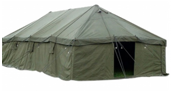 Type tent:PolyvalentAantal personen:/Lengte x breedte x hoogte:6x6x3,5Maximaal beschikbaar aantal:2Gratis bijgeleverd:Tentpalen + piketten (geen grondzeil nodig)€30€40€50Sjorpalen (brandveilig, bedoeld om te sjorren)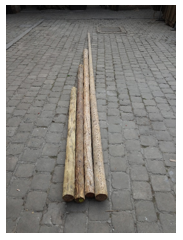 Lengte:2mMaximaal beschikbaar aantal:40€0,5€1€1Sjorpalen (brandveilig, bedoeld om te sjorren)Lengte:3mMaximaal beschikbaar aantal:150€0,5€1€1Sjorpalen (brandveilig, bedoeld om te sjorren)Lengte:4mMaximaal beschikbaar aantal:100€0,5€1€1.5Sjorpalen (brandveilig, bedoeld om te sjorren)Lengte:6mMaximaal beschikbaar aantal:6€0,5€1€1.5Ronde pot + deksel 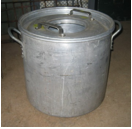 Maximaal beschikbaar aantal:3€3€3€3Braadslede (0,40x0,30)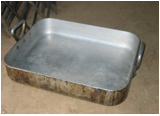 Maximaal beschikbaar aantal:3€3€3€3Braadrooster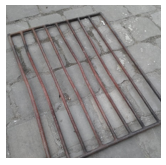 Maximaal beschikbaar aantal:10€2€2€2Paella pan op statief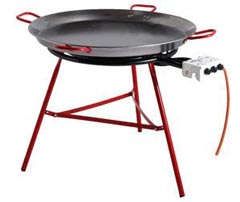 Maximaal beschikbaar aantal:1€40€40€40Gasbekken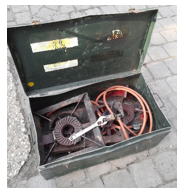 Gasbekkens:2 maal enkel€15€20€25Camouflagenet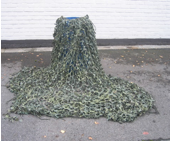 Maximaal beschikbaar aantal:1€5€8€10Waterbidon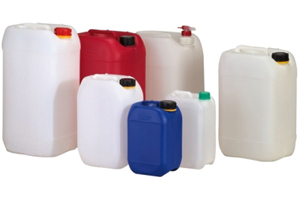 Maximaal beschikbaar aantal:6€2€3€3Shelter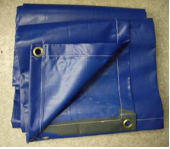 Maximaal beschikbaar aantal:5€5€8€10Vriezer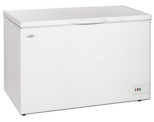 Maximaal beschikbaar aantal:1€10€20€30Trektouw/ Kommel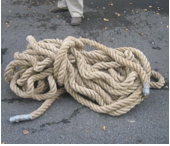 Aantal:2€5€5€5Hamer voor sjorpalen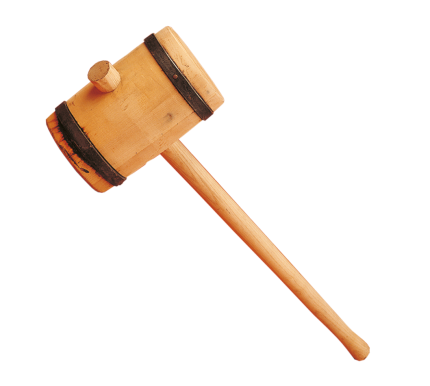 Aantal:4€10€10€10Grondboor voor sjorpalen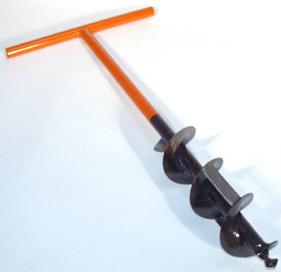 Aantal:2€10€10€10